                                                                                                            ЗАТВЕРДЖУЮ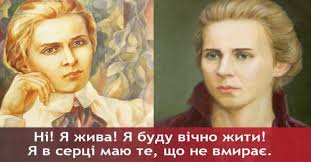 							        Директор Олександрівського  ЗЗСО                                                                                                           І-ІІІ ступенів                                                                                                          ________ Н.Глущенко              ПЛАН ЗАХОДІВдо 150-річчя з дня народження Лесі Українки№з/пДАТА ЗАХІДВІДПОВІДАЛЬНА ОСОБА101-20 лютого2021р.Класні години: - «Хто вам сказав, що я слабка?»; - «Я служила Україні»; - «Без надії сподіваюсь»; - «Мрії зламане крило».Класні керівники 1-11 класів2Лютий 2021Бесіди, дискусії, круглі столи:- «Життєвий і творчий шлях Лесі Українки»;- «Чому саме Лесю українку за рівнемпоетичного таланту ставлять в один ряд ізТ.Шевченко та І.Франком?»Класні керівники 8-11 класів3311.02.2021р.16.02.2021р19.02.2021р.19.02.2021р.Конкурси:- «Що ми знаємо про Лесю Українку?» 5-6 кл.- Юних поетів «Проба пера» 7-9 кл.- Мистецький конкурс «З Україною в серці» 8-11 кл.- Мистецький конкурс «Краща ілюстрація дотворів Лесі Українки» 3-4 кл, 5-7 клКласні керівники 5- 11 класівВчителі української мови та літературиВчитель образотворчого мистецтва423.02.2021рГодина поезії  «Рядки, що зачепили душу».Вчителі української мови та літератури524.02.2021р.Віртуальна екскурсія «Місцями життя ЛесіУкраїнки»Вчителі української мови та літератури615-25 лютогоУчасть у Міжнародному Інтернет-флешмобі «Я жива! Я буду вічно жити! Я в серці маю те, що не вмирає…»Вчителі української мови та літератури7Лютий 2021рПерегляд відеофільмів:- За творами Лесі Українки;- «Життя і творчість Лесі Українки»;- Відеознайомство з піснями на слова ЛесіУкраїнки «Крізь біль розлук у радість стріч»Педагог-організатор,вчителі української мови та літератури825.02.2021р.Літературний вечір «Леся Українка – зразокмужності, героїзму, безмежної відданостісвоєму народові»Педагог-організатор, вчителі української мови та літератури